      НАЧАЛЬНЫЕ КЛАССЫ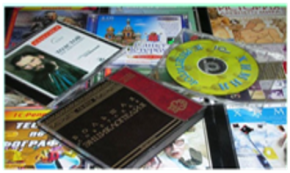 Захарова Л.В. Литература аа5ыыта 1 кылаас. Электр. учебникЗахарова Л.В. Литература аа5ыыта 2кылаас  Электр. учебникЗахарова Л.В. Литература аа5ыыта 3кылаас в 2 ч. Электр. учебникЗахарова Л.В. Литература аа5ыыта 4кылаас в 2 ч. Электр. учебникН.И. Роговцева Технология 2 кл.Моро М.И. Математика 1 класс. Электронное прил. к учебнику (Школа России)Плешаков А.А. Природоведение 1 кл. (Школа России)В.П. Канакина Русский язык 1 кл. (Школа России))Музыка 1 класс. Фонохрестоматия (Музыка для всех)Музыка 2 класс. Фонохрестоматия (Музыка для всех)ИКТ в школе уроки для началкиОбучение математике и чтению по методике Н.А. ЗайцеваДОУ Комплексные занятия. Выпуск 2 (Планирование; Конспекты занятий; Дидактический материал)Начальная школа.1 кл. Обучение чтению. Литературное чтение. Поурочные планыН.В. Матвеева УМК Информатика и ИКТ 2-4 кл. Авторская мастерскаяЖурнал Начальная школа 2013 №1Журнал Начальная школа 2013 №2Журнал Начальная школа 2013 №3Журнал Начальная школа 2013 №4Журнал Начальная школа 2013 №5Родная речь III-IVкл.Родная речь I-IIкл.СД Серии издательства Дрофа для начальной школы 2007СД Серии издательства Дрофа 2007